Rozkład materiału dla klasy 2Edukacja matematyczna od 22.06.2020r. do 25.05.2020r.22.06.2020r.PoniedziałekEdukacja matematyczna- Wykonaj ćwiczenia 1,2,3 strona 7523.06.2020r. WtorekEdukacja matematyczna- Wykonaj ćwiczenia 1 i 2 strona 7624.06.2020 r.ŚrodaEdukacja matematyczna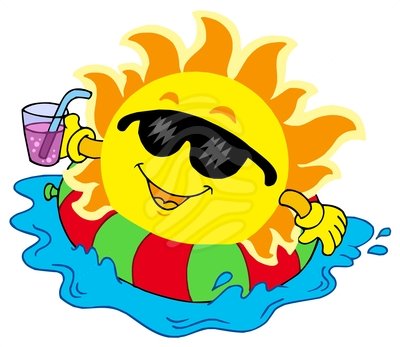 - Wykonaj ćwiczenia 1, 2, 3 strona 7725.06.2020rCzwartekA TERAZ JUŻ CZAS ZAPROSIĆ WSZYSTKICH WAS NA ZASŁUŻONY ODPOCZYNEK.UCZNIOM KLASY II ORAZ ICH RODZICOM, ŻYCZĘ WESOŁYCH, SŁONECZNYCH ALE PRZEDE WSZYSTKIM BEZPIECZNYCH WAKACJI.POWODZENIA W III KLASIE !!!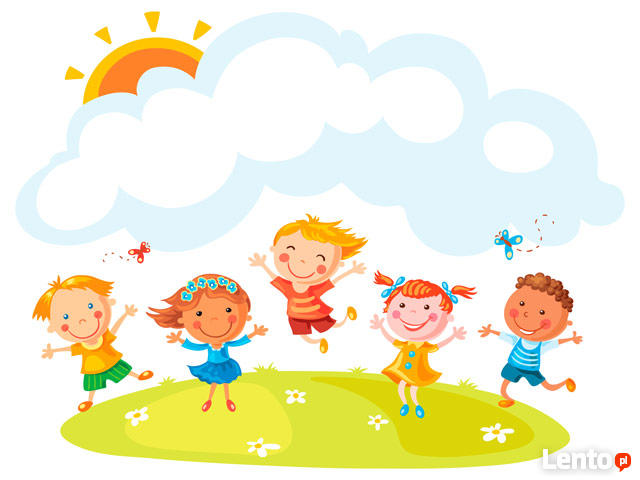 